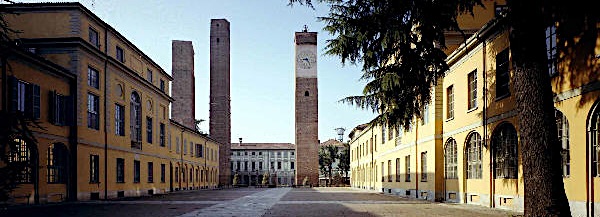 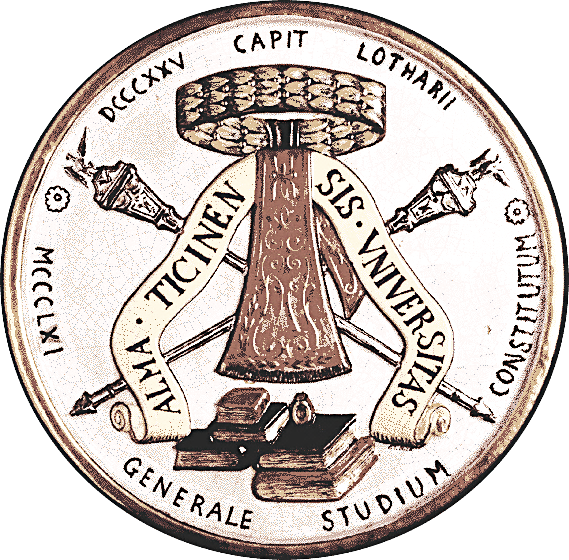 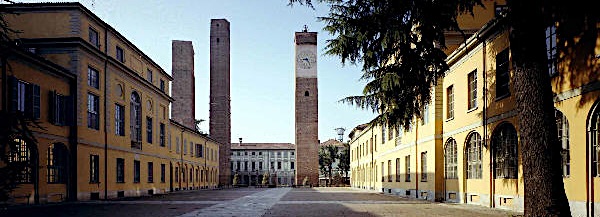 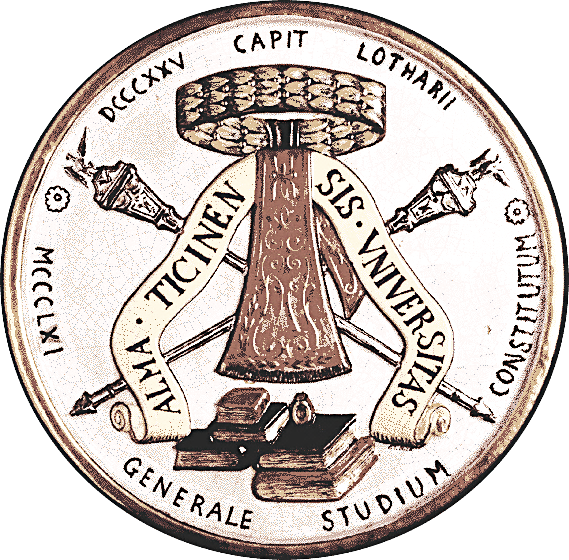 Esami del corso Molecular microbiology and virology “ Emerging and re-emerging pathogens: control strategies and drug-resistance”Docenti responsabili: A. Albertini, C. Calvio, G. Maga, R. Migliavacca, L. Pagani, M.R. Pasca, D. Sassera29 Maggio 2015 Aula Buzzati-Traverso, edificio di Genetica e Microbiologia, Dip. di Biologia e Biotecnologie, Univ. di PaviaGozzo Francesco (14:00-14:20) "Rapid Evolution of Culture-Impaired Bacteria during Adaptation to Biofilm Growth."Jon Penterman et al. Cell Reports. 2014;6(293-300)Cremaschi Paolo (14:20-14:40)"Molecular characterization of host-specific biofilm formation in a vertebrate gut symbiont."Steven A. Frese et al. PLoS Genet. 2013;9(12)